Priradiť snehuliakom gombíky podľa farby a čísla na klobúku, spočítať ich a ukázať ich počet na prstoch. Určiť koľko gombíkov sa zvýšilo.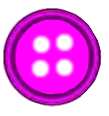 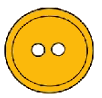 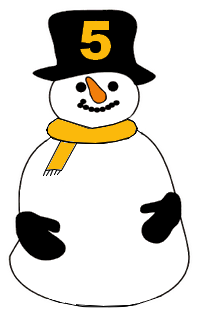 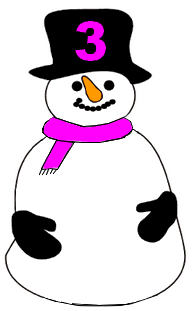 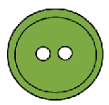 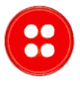 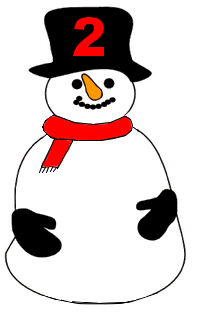 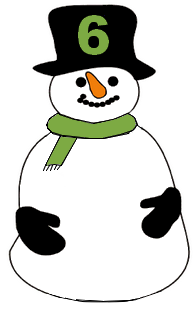 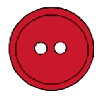 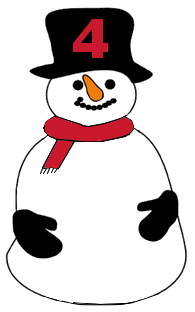 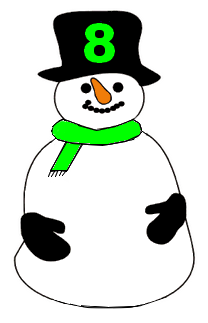 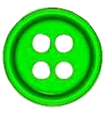 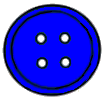 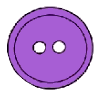 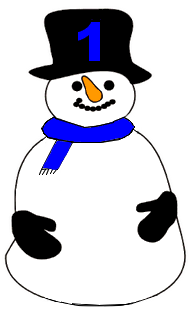 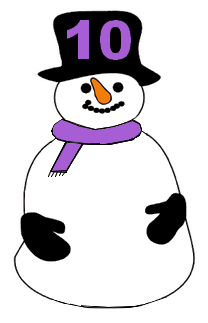 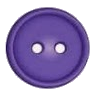 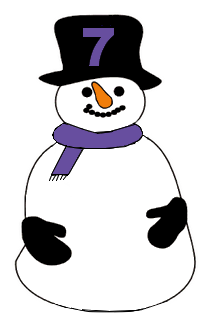 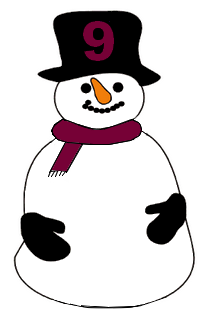 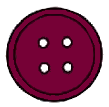 